November 30th 2021COVID-19 UPDATEDear Parents and CarersYou will be aware that there are revised rules regarding face coverings, self-isolation and travel in the light of a newly identified Omicron variant of COVID-19.Schools have been issued with updated guidance which means face coverings for staff and visitors in communal areas and the requirement to self-isolate if identified as a close contact of a positive case of the new variant. The updated guidance gives the following detail about how contact tracing will be undertaken:All individuals who are identified as a close contact of a suspected or confirmed case of the Omicron variant of COVID-19, irrespective of vaccination status and age, will be contacted directly and required to self-isolate immediately and asked to book a PCR test. They will be informed by the local health protection team or NHS Test and Trace if they fall into this category and provided details about self-isolation.We will resume sending information to parents each time there is a reported positive coronavirus case in their child’s class as we did prior to September 2021. You may choose to take your child for a PCR or use LFD tests at home as an extra precaution. We all know that guidance and rules can change quickly with little notice so we would ask for your continued support if things need to change before the end of term. Thank you.Kind regards,Mrs J SmithHeadteacher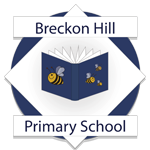 Breckon Hill Primary SchoolBreckon Hill RoadMiddlesbroughTS4 2DSTel: 01642 243044Headteacher: Mrs J Smithe-mail: contact@breckonhillprimary.co.ukwebsite: www.breckonhillprimary.co.uk